Beredskabsplan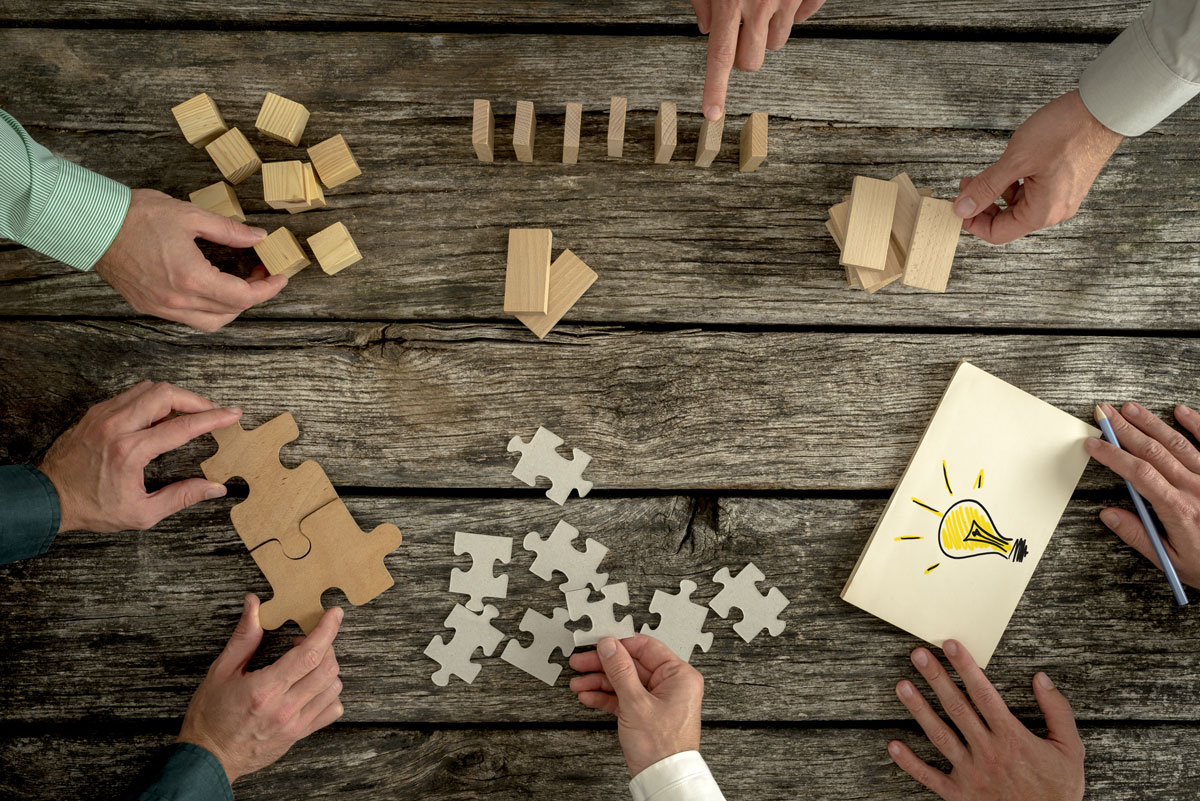 Vandværkets navnRevideret dato Indhold1.	Vandværkets beredskabsplan	31.1.	Generel ansvarsfordeling	31.2.	Situationsvurdering	31.3.	Organisation i beredskabssituation	41.4.	Håndtering af beredskabssituation	41.5.	Information	51.6.	Hvad skal udfyldes	62.	Beredskabssituation	72.1.	Forbrugerklage over ”dårligt” vand (smag, lugt, misfarvning)	72.2.	Ikke kritisk overskridelse af vandkvalitetens grænseværdier	82.3.	Kritisk overskridelse af vandkvalitetens grænseværdier	92.4.	Akut forurening af kildeplads/boring	102.5.	Lækage på ledningsnettet	112.6.	Strømudfald	122.7.	Hærværk eller indbrud	132.8.	Brand og eksplosion	142.9.	Trusler om sabotage	152.10.  Større driftsforstyrrelse	162.11.  Desinfektion	173.	Eksempler på beredskabsydelser	184.	Logbog	195.	Eksempler på information	205.1.	Skabelon til pressemeddelelse	205.2.	Eksempel på pressemeddelelse	215.3.	Skabelon til løbeseddel	225.4.	Eksempel på løbeseddel	236.	Myndigheder	246.1.	Myndigheder m.fl.	247.	Bilag	257.1.	Vandværksprofil	257.2.	Alarmeringsliste	267.3.	Beredskabsydelser	287.4.	Vurdering af potentielle større driftsforstyrrelser	297.5.	Spørgsmål og svar	30Vandværkets beredskabsplan Denne beredskabsplan er udarbejdet med henblik på at opretholde vandværksdriften i forskellige krisesituationer, så forbrugerne sikres rent drikkevand.Det er vigtigt, at beredskabsplanen løbende opdateres. Det gælder især telefonlisten. Under alle omstændigheder bør beredskabsplanen opdateres mindst en gang årligt.Den udfyldte beredskabsplan sendes til relevante personer i kommunen og brandvæsen.Vejledningen ”Håndtering af overskridelser af de mikrobiologiske drikkevandsparametre” bør være læst af alle relevante personer, ifm. udarbejdelse og opdatering af kommunens beredskab.Generel ansvarsfordelingVandværkets bestyrelse har det generelle ansvar over for forbrugerne i forhold til at levere tilstrækkeligt og rent drikkevand.I alle former for beredskabssituationer er der kun en person fra vandværket, som har det overordnede ansvar, og som kontakter myndigheder og pressen.Det vil sige, hvis formanden er til stede, er han eller hun den ansvarlige og den, der udtaler sig. Hvis han eller hun ikke er til stede, overgår ansvaret til stedfortræderen. Desuden er det formanden, der sammen med bestyrelsen, har ansvaret for at vurdere situationens alvor og tage stilling til, afhængig af situationen, om en eller flere myndigheder skal inddrages, eller om vandværket selv kan løse problemerne.I alvorlige krisesituationer (f.eks. akut forurening, brand og trusler om sabotage) ringes 112. Beredskabschefen har herefter normalt det overordnede ansvar for det videre forløb og beslutter om der skal nedsættes en styregruppe for beredskabet. Gruppen består af beredskabschefen eller dennes stedfortræder, kommunes tilsyn, Styrelsen for Patientsikkerhed og repræsentant for vandværket.Efter ophør af en beredskabssituation er det vigtigt, at forløbet evalueres for at alle involverede kan lære af forløbet og indbygge denne læring i den normale drift og i fremtidige beredskabssituationer.SituationsvurderingOrganisation i beredskabssituationI beredskabssituationerne kritisk overskridelse af vandkvalitetens grænseværdier og akut forurening af kildeplads/boring, nedsættes der som udgangspunkt en koordinationsgruppe, der består af:Kommunens tilsynFormand og driftsansvarlig fra vandværketStyrelsen for PatientsikkerhedEventuelt beredskabschefEventuelt eksterne eksperterI øvrige beredskabssituationer er det formanden og den driftsansvarlige, samt relevante medarbejdere, der udgør en intern beredskabsgruppe.Håndtering af beredskabssituationBevar ro og overblik i situationen og følg retningslinjerne i beredskabsplanen. En udgave af beredskabsplanen skal være tilgængelig på vandværket. Desuden er det vigtigt at bruge sund fornuft i alle situationer.En hurtig alarmering og uddelegering af opgaver er vigtig i alle beredskabssituationer. Praktiske opgaver uddelegeres til VVS-installatør, elektriker og entreprenør.Logbog og dokumentationI enhver beredskabssituation bør der føres logbog. Alle, der udfører aktiviteter, som har betydning for den aktuelle situation, fører logbog.Fotodokumentation vil ofte være et værdifuldt supplement til logbogen.Noterne har stor betydning for evt. senere efterforskning til hjælp for forsikringsselskab, politi eller anden myndighed.Med undtagelse af beredskabssituationerne ”Forbrugerklage over dårligt vand” og ”Lækage på ledningsnettet” underrettes forsikringsselskabet i alle former for beredskabssituationer til brug i senere forsikringssager.KildesporingVed bakteriel forurening af drikkevandet kan der med fordel foretages identifikation af bakterierne for hurtigt at få klarlagt kilden. Kilden vil typisk være mennesker, dyr, overfladevand eller spildevand.For kildesporing af bakterier kan man kontakte Teknologisk Institut, som bl.a. kan foretage en DNA-baseret fækal kildesporing, der i løbet af 12 timer giver svar på, om forureningen er human eller fra dyr. Ligeledes kan der foretages identifikation af coliforme bakterier, der kan vise, om der er tale om sygdomsfremkaldende bakterier. For bakteriel forurening gælder, at forhøjet kimtal er et varsel om forurening, forhøjet coliforme bakterier er et tegn på forurening, mens tilstedeværelse af E-coli er tegn på en alvorlig forurening.Skylning af systemetSå snart forureningskilden er lokaliseret og bragt til ophør, skal ledningsnettet udskylles. Udskylningen fastlægges ved beregning af vandmængder i ledningsnet mv. og kontrolleres ved udtagning af vandprøver til analyse efter nærmere aftale med Styrelsen for Patientsikkerhed.Vandstrømmene bør styres, så forurenet vand i videst muligt omfang skylles hen mod kilden frem så yderligere spredning undgås. Efterhånden som ledningsanlægget tages i brug, skal der tages relevante analyser, der kan godkendes (efter aftale med Styrelsen for Patientsikkerhed), før vandet kan frigives til drikkevandsformål.InformationVed pludselige hændelser, der betyder væsentlige ændringer i vandforsyningen (vandkvalitet, mængde og/eller tryk) for et større antal forbrugere, skal information om hændelsen viderebringes til de berørte parter.Informationen skal være straks og løbende under opklaringsarbejdet, indtil situationen er normal igen. Det er vigtigt løbende at udsende opdateret information – også når der ikke er noget nyt.Intern informationLederen af den interne beredskabsgruppe, har ansvaret for at orientere bestyrelsen og ansatte løbende om situationen.Information skal omfatte:Information om status (evt. via intern e-mail, opslag mv.)Information om i hvilket omfang andre end formanden/direktøren må udtale sig til pressen, forbrugere mv. herunder information om, hvordan der må og kan svares på henvendelser fra forbrugere (løbende opdatering kan være nødvendig)Information af ansatte om arbejdsmiljø/sikkerhed i forbindelse med forurening mv.Ekstern informationDer kan informeres via flere af følgende kanaler: Pressemeddelelse, hjemmeside, Lokalradio (P4),TV, avis, Landsdækkende medier (radio, TV, aviser), telefon, mails, sms, , pressemøde, borgermøde, informationsbreve, løbesedler, biblioteker, institutioner m.m., politi – Højttalervogne/sirene, boligforeninger og sociale medierInformationen skal indeholde følgende oplysninger:Årsag til meddelelsenHvem berører meddelelsen (entydig gruppe eller geografisk område)Hvad skal de, som meddelelsen angår, gøre?Hvilke foranstaltninger gøres for udbedring af skade?Udsendes yderligere information, hvor og hvornår?Hvor findes yderligere information?Hvem skal informeresKommunens borgerserviceSkoler (folkeskoler, privatskoler, specialskoler)DaginstitutionerDagplejerSundhedsplejePlejehjemTandklinikkerBibliotekerDøve, blinde og andre, som ikke kan modtage den generelle informationAnsvar for informationVandværket er ansvarlig for information af:Forbrugere i det berørte områdeStyrelsen for Patientsikkerhed er ansvarlig for information af:Sygehuse/ privathospitalerPraktiserende læger/ vagtlægerBSTVandmyndigheden er ansvarlig for information af:Fødevarevirksomheder via fødevareregionenKundehenvendelserPersoner, der svarer på henvendelser fra forbrugerne, skal løbende orienteres om, hvad de kan oplyse om status, risiko, sikkerhed samt forventning til problemets tidsmæssige horisont. Der kan henvises til hjemmesiden vedr. uddybende forklaringer.PressenSystematisk information af pressen er vigtig, dels for at udnytte medierne som budbringer af information til forbrugerne, dels for at sikre en dækkende beskrivelse af situationen.Danske Vandværkers kommunikationsafdeling kan hjælpe med at udarbejde skriftlig information til pressen efter krisestyringsgruppens anvisninger. Koordinationsgruppen fastlægger i hvilket omfang, der anvendes pressemøder, pressemeddelelser, interviews mv. For at sikre at informationen til pressen bliver så korrekt som muligt, er det vigtigt at sikre, at talsmanden bliver løbende opdateretom relevant viden i sagen. Alle involverede har således et ansvar for at sikre, at relevant information videregives til talsmanden hurtigst muligt.Vandværkets og kommunens personale udtaler sig generelt ikke til pressen, med mindre andetaftales med koordinationsgruppen.Afblæsning/ophør af beredskabVed ophør af problem skal beredskabssituationen afmeldes til de samme personer, institutioner, virksomheder, myndigheder mm., der blev informeret om beredskabssituationens ikrafttræden.Hvad skal udfyldesI denne skabelon skriver I vandværks navn på forsiden og eventuelt i sidehovedet. På forsiden rettes datoen for senest revideret. Afsnit 7 med underafsnit udfyldes.BeredskabssituationForbrugerklage over ”dårligt” vand (smag, lugt, misfarvning)Følgende procedure følges:Ikke kritisk overskridelse af vandkvalitetens grænseværdierOverskridelse på de mikrobiologiske parametre under grænsen for kogeanbefaling, betragtes som udgangspunkt som værende ”Ikke kritisk”.Forureningen vil som regel blive konstateret ved den regelmæssige kontrol af vandkvaliteten, men kan også fremkomme ved afsmag i vandet eller misfarvning af vandet. Overskridelse af behandlingsparametre, såsom jern, mangan, ilt, nitrit, ammonium og turbiditet skyldes ofte, at behandlingsanlægget ikke fungerer optimalt. Der er derfor behov for, at vandværket gennemgår og optimerer behandlingsanlægget. Disse overskridelser anses ikke for akut sundhedsskadelige, dog kan større overskridelser af ammonium og nitrit være meget betænkelige for spædbørn og alvorligt syge personer.Følgende procedure følges:Kritisk overskridelse af vandkvalitetens grænseværdierOverskridelse på de mikrobiologiske parametre over grænsen for kogeanbefaling og overskridelse af grænseværdien for pesticider, betragtes som udgangspunkt som værende ”Kritisk”.Forureningen vil som regel blive konstateret ved den regelmæssige kontrol af vandkvaliteten, men den kan også fremkomme ved afsmag i vandet eller ved sygdom blandt forbrugerne.Følgende procedure følges:Akut forurening af kildeplads/boringAkut forurening eller risiko for forurening af kildeplads er situationer, hvor der sker uheld inden for vandforsyningens indvindingsområde. Det kan være en væltet tankvogn, udslip fra en virksomhed m.m.Følgende procedure følges:Lækage på ledningsnettetFølgende procedure følges:StrømudfaldFølgende procedure følges:Hærværk eller indbrudFølgende procedure følges:Brand og eksplosionRing 112 Brandvæsen.Følgende procedure følges:Trusler om sabotageRing 114 Politi.Følgende procedure følges:Større driftsforstyrrelseFølgende procedure følges:DesinfektionI forbindelse med en forureningssag skal I overveje, om det er nok at rense og gennemskylle systemet med rent vand inden, I eventuelt beslutter at desinficere systemet. Brug af desinfektion, hvis drikkevandet er forurenet, skal der vurderes ud fra både fordele og ulemper.Arbejde er sundhedsfarligt for dem, der udfører arbejdet. Hvis der ved et uheld kommer klorholdigt vand ud til forbrugerne, kan det forårsage væsentlige gener for forbrugerne. Desinfektion kræver godkendelse af myndighederne, uanset om den foretages på boringer, i tanke eller på ledningsnettet. Det gælder uanset hvilket desinficeringsmiddel, der anvendes.Desinfektion anvendes i samråd med Styrelsen for Patientsikkerhed.Hvis I beslutter at bruge desinfektion er det vigtigt at:Desinfektionen er effektiv, det vil sige, at koncentrationen er høj nok og virketiden lang nokForbrugerne bliver informeret på forhåndAt desinfektionen udføres sikkerhedsmæssigt forsvarligtAt det brugte vand med desinfektionsmiddel, bortledes på en miljømæssig forsvarlig måde.NB!Hele forløbet noteres i logbogen med tid og initialer, samt udførlige beskrivelser og stedbetegnelser.Det er af betydning for evt. senere efterforskning til hjælp for forsikringsselskab, politi eller andre myndigheder.Eksempler på beredskabsydelser (se også afsnit 7.3)LogbogForløbet noteres med tid og initialer samt udførlig beskrivelse og stedbetegnelser.Det er af betydning for evt. senere efterforskning til hjælp for forsikringsselskab, politi eller anden myndighed.Eksempler på informationSkabelon til pressemeddelelsePressemeddelelseXxxxx VandværkOverskriftOverskriften skal fange øjet. Overskriften bør kun indeholde et, entydigt budskab.Indledning / Summering af budskabIndledning: 2 – 4 linjer, der opsummerer hovedbudskabetBrødtekstForklar i enkle vendinger, hvad der er sket og konsekvenserne forbundet hermed evt. påkrævede forholdsregler.Beskriv hvor: Angiv det berørte område nøjagtigt.Hvis relevant, uddyb og forklar: Hvordan / hvorfor / hvornår.Hvis relevant, oplyst hvornår og hvordan der bringes nye oplysninger.Anfør evt.:Til frigivelse: dato klokkeslætYderligere oplysninger / Kontaktperson:Navn, Titel, telefonnummer, e-mailEksempel på pressemeddelelseXxxx Vandværk					dd.mm.ååååPressemeddelelseVandforurening på vej a, b og c.Forsat anbefaling om at koge vandet.Vand til drikkeformål og til madlavning i området xxxxxxxx skal forsat koges. Der er ingen grund til at koge vandet i de andre dele af Xxxxx By.Xxxx Vand forsætter med at skylle ledningssystemet, så længe der er behov for det.Ophævelse af anbefalingen om at koge vandet vil ske, når samtlige prøver viser, at vandet er rent.Vandet skal koges indtil anbefalingen ophæves.Henvendelse i sagen kan ske til Styrelsen for Patientsikkerhed om sundhedsmæssige spørgsmål, tlf. 7022 0268 (Øst for Storebælt) 7022 0269 (Vest for Storebælt), samt til Xxxxx Vand om tekniske spørgsmål, xxxx xxxx.Skabelon til løbeseddelTil beboere og virksomheder i xxxxxxxgade nr. xx – yyxxxxxxxxgade nr. zz – uuProblemer med vandkvaliteten / Forurening af ledningsnettetDer er den dato klokken tid konstateret problemer med kvaliteten / forurening af drikkevand, der leveres fra det Xxxxx Vandværks ledningsnet. Problemerne kan have betydning for forbrugerne i de gader, der er nævnt ovenfor.Vandforsyningen arbejder på at kildesporer forureningskilden, og foretage rensning af de forurenede dele af ledningsnettet.Indtil videre må det frarådes at bruge vandet til drikkeformålEllerIndtil videre må det frarådes at bruge vandet til både drikkeformål og til udvortes brug.Der er opstillet en midlertidig aftapningsmulighed på gadenavn ud for husnummer, hvorfra der kan hentes/tappes rent drikkevand.Så snart forholdene igen er normale, vil der blive givet besked herom.Xxxxx Vandværk den datoEksempel på løbeseddelXxxxx Vandværk informererDrikkevandet er forurenetDen rutinemæssige kontrol af drikkevandet i dit område har vist, at vandet er forurenet med colibakterier.Colibakterier er en storgruppe almindeligt forekommende tarmbakterier. Ved at undersøge vandprøver for colibakterier har man et godt grundlag for at bedømme den hygiejniske kvalitet.Man skelner mellem forskellige former for colibakterier. E.coli er navnet på en gruppe, der kan dyrkes ved 44o C, og som man bruger som indikator for sygdomsfremkaldende tarmbakterier. Det er den bakterie, der er fundet i din vandforsyning.Det vi ved nu er, at vi har en forurening med kloakvand.Indtil nu har vi i stort set alle de positive vandprøver fundet under 50 E. coli pr. dl. vand.Til sammenligning mister man sit Blå Flag, hvis der er mere end 1.000 E. coli pr. dl. vand i badevandet.I vores søvand er der i badesæsonen mellem 10 og 40 E. coli pr. dl. vand.Undgå helst at drikke vandet direkte fra hanen. Vandet skal koges først. Et par minutters kogning er nok.Du kan, som du plejer, bruge vandet til vask, rengøring badning osv.Vi arbejder intenst på at finde årsagen til forureningen, så den kan stoppes.Hele ledningsnettet bliver undersøgt, og vi tager vandprøver hele tiden for at følge udviklingen og sikre vandforsyningen.Det er Yyyyy, der tager vandprøver og analyserer dem.Styrelsen for Patientsikkerhed bliver løbende holdt orienteret, og de vurderer vandets kvalitet. Xxxxx Vandværk følger deres anbefalinger og beslutninger.Vi gør vores yderste for at holde borgerne, der er berørt af forureningen af drikkevandet, underrettet om situationen.Det kan være meget vanskeligt at finde årsagen til forureningen.Hvis du har mistanke til en defekt vandinstallation, en defekt kloakledning, en unormal brug af brandhaner eller andet, så kontakt os endelig!Du kan ringe til Xxxxx Vandværk på tlf. 1234 5678 eller til Yyyyypå tlf. 1122 3344.Xxxxx Vandværkdd.mm.ååååMyndighederListe over relevante myndigheder, som I skal informere. BilagVandværksprofilAlarmeringslisteBeredskabsydelserBaggrund for beredskabsydelserVandforsyningslovens § 51, stk. 2 lyder ”Den, der modtager vand fra et alment vandforsyningsanlæg, kan ikke forlange erstatning for svigtende levering som følge af utilfredsstillende trykforhold i forsyningsledninger, mangler ved anlægget og disses afhjælpning eller vedligeholdelsesarbejder vedrørende anlægget.”Bestyrelsen og/eller generalforsamlingen bør derfor beslutte, hvilket serviceniveau der skal være overfor forbrugerne (i særdeleshed de sårbare) i beredskabs-situationer af længere varighed, og hvad forbrugerne dermed må tåle af gener.Forbrugerne bør informeres om det vedtagne serviceniveau.Vedtaget serviceniveauBeskriv serviceniveauet her.Valgte beredskabsydelserBeredskabsydelse: xxxx.Beredskabsydelse: yyyy.Vurdering af potentielle større driftsforstyrrelserHer flere eksempler:Spørgsmål og svarNedenfor er listet en række spørgsmål, som erfaringsmæssigt er stillet ved en bakteriologisk forurening af drikkevandet. De vigtigste spørgsmål om, hvad vandet kan bruges til, er også med på listen, ligesom de fremgår af skabelon til kogeanbefaling.Spørgsmål og svar-guiden kan f.eks. anvendes på hjemmeside og som hjælp ved telefonbesvarelser.Husk at revidere listen efter forholdene i den konkrete situation!Information om forureningenHvad er vandet forurenet med?Der er registreret et indhold af colibakterier og fækale colibakterier (E. coli).Hvor meget er vandet forurenet?Der er fundet forurening i en meget lille mængde – men drikkevand må ikke indeholde colibakterier, så derfor bør vandet koges og forbrugerne informeres.Hvilke symptomer kan forureningen give?Generelt giver vandet ikke anledning til sygdom. Risikoen for at pådrage sig en mave-tarm infektion, hvis du her drukket vandet, skønnes af Styrelsen for patientsikkerhed at være meget lav. Men har du symptomer fra fordøjelseskanalen anbefales du at kontakte din praktiserende læge. Styrelsen for Patientsikkerhed har ikke modtaget henvendelse fra personer, der har haft symptomer.Hvor stammer bakterierne fra?Colibakterier er en stor gruppe af bakterier, der er naturligt forekommende i jord, forrådnede planter og overfladevand. E. coli er en fækalcolibakterie, der udgør en naturlig bestanddel af tarmfloraen hos dyr og mennesker (afføring). Fund af E. coli i drikkevand tyder på en frisk forurening, idet disse bakterier har kort levetid i naturen. Ved fund af E. coli er der en risiko for, at der kan være sygdomsfremkaldende bakterier og virus til stede.Hvordan er forureningen opstået?Årsagen til forureningen kendes endnu ikke.Hvornår blev forureningen opdaget?Den rutinemæssige kontrol d. XXXXXX viste, at vandet var forurenet.Hvor længe har vandet været forurenet?Vandet er forurenet i perioden fra XXXXXX-XXXXXX. Der er altså gået maximalt X antal dage fra forureningen er sket, til den er opdaget.Hvornår kan jeg drikke vandet igen?Det kan vi desværre ikke sige. Vi udtager dagligt vandprøver på ledningsnettet for at følge forureningens udvikling og indkredse forureningskilden.Kan jeg hente rent vand et sted?Nej, den bedste løsning er at koge vandet, så derfor vil der ikke blive opstillet tankvogne.Hvor kan jeg følge sagens udvikling?Pressen vil løbende blive orienteret – alle medier (radio, TV, aviser). Vores hjemmeside vil hele tiden indeholde de seneste oplysninger i sagen. Direkte berørte forbrugere informeres med husstandsomdelte informationsbreve.Information om brug af vandetDrikke og madlavningDet forurenede vand må ikke drikkes direkte fra vandhanen - kog vandet i 2 minutter først. Vandet må ikke bruges til skylning af salat og andre grønsager, der spises rå. Hertil skal der bruges kogt vand. Hvis vandet ikke lugter dårligt, kan det sagtens bruges til kogning af kartofler m.m., for bakterierne dør ved kort tids kogning. Ligeledes kan vandet bruges til bagning af f.eks. franskbrød, rundstykker og boller, da de opvarmes tilstrækkeligt i ovnen til at dræbe colibakterierHvor lang tid skal vandet koge?Vandet skal spilkoge i 1 minutter.Kan jeg koge vandet i en elkedel?Ja, men du skal koge vandet op to gange med 1-2 minutters mellemrum.Hvad kan vandet bruges til?Generelt kan du bruge vandet som du plejer, dog skal det koges hvis det skal bruges til at drikke,  eller skylle rå grøntsager i.Personlig hygiejneTandbørstning og rengøring af tandprotese skal ske med kogt vand. Vandet kan godt bruges til bruse- og karbad. Vær opmærksom på at børn ikke drikker vandet. Hænderne kan vaskes som sædvanligt, men før madlavning bør hænderne vaskes i afkølet kogt vand.OpvaskMan kan godt bruge vandet til opvask med opvaskemaskine. Anvend de højeste temperaturer – helst over 80o C. Opvask i hånden skal foregå med kogt vand, idet der kan ske smitte via hænder eller genstande.InstitutionerInstitutionsopvaskemaskiner, der ved slutskyl opnår en temperatur af vandet på mindst 80 grader celcius, kan anvende forurenet vand.TøjvaskVandet kan anvendes til tøjvask.RengøringVandet kan bruges til rengøring.Vanding af urtehaveVandet kan bruges til vanding af urtehave, dog skal salat og andre grønsager, der spises rå, skylles med kogt vand, inden de spises.HusdyrHusdyr må gerne drikke vandet.Hvor lang tid kan det kogte vand holde sig i køleskabet?Hvis den flaske, som vandet er hældt i ellers er ren, bør vandet kunne holde sig i lang tid. Hvis flasken imidlertid ikke steril, og den bliver åbnet og lukket gentagne gange, betyder det at der tilføres bakterier fra omgivelserne. Dette betyder, at den reelle holdbarhed er nedsat, men 1-2 uger bør det kogte vand kunne holde sig.Information om omkostninger for forbrugerenHvad koster det at koge vandet?Hvis en person koger 5 liter vand pr. døgn er udgiften …Hvad koster det at nedkøle en liter vand?Prisen for at nedkøle en liter vand er selvfølgelig afhængig af, hvilken temperatur, det vand man lægger ind i køleskabet har. Hvis man lader vandet køle af til ca. 30-40 grader, koster det ca. 10 øre at nedkøle en liter.Kan jeg få erstatning for at skulle koge vandet?Som forbruger hos vandforsyningen kan du naturligvis forvente, at du får leveret rent drikkevand. Men ifølge regulativet må ”enhver forbruger, uden at have krav på erstatning tåle de ulemper, der måtte opstå ved svigtende levering”. Vi yder derfor ikke erstatning til forbrugere, der er nødt til at koge vandet.Hvad koster det at skylle ud, når kogeanbefalingen er ophævet?1 tapsted giver i gennemsnit et vandforbrug på ca. xx l/min, når der åbnes helt op for hanen. Det svarer til xx l på de xx minutter, der skal skylles igennem.En lejlighed har typisk 3 tapsteder (køkken, håndvask, bruser) svarende til xx l. Med en m3-pris på xx kr. svarer det til en udgift på xx kr.Et parcelhus har typisk 7 tapsteder (køkken, 2 håndvaske, 2 brusere, bryggers, udendørshane) svarende til XX l. Med en m3-pris på xx kr. svarer det til en udgift på xx kr.Andre spørgsmålSkal jeg rense min varmtvandsbeholder?Nej, det er ikke nødvendigt. I en varmtvandsbeholder er temperaturen konstant så høj, at de bakterier, vi har med at gøre, ikke kan klare det. Det er nemlig ikke kun temperaturen, der er bestemmende for, hvornår bakterierne går til. Det er også et spørgsmål om, hvor lang tid bakterierne er påvirket af en given temperatur. Jo højere temperatur, jo kortere tid skal der til, før bakterierne er døde. Og endelig kan det jo fremhæves, at man ikke bør drikke det vand, der kommer fra den varme hane.HændelseHenvendelse vedrørende unormal vandforsyningHenvendelse vedrørende unormal vandforsyningIntern driftsforstyrrelseIntern driftsforstyrrelseIndledende situationsvurderingDriftsansvarlig vurderer om hændelsen er omfattet af normal driftDriftsansvarlig vurderer om hændelsen er omfattet af normal driftDriftsansvarlig vurderer om hændelsen er omfattet af normal driftDriftsansvarlig vurderer om hændelsen er omfattet af normal driftDriftsansvarlig vurderer om hændelsen er omfattet af normal driftNormal driftsinstruks følges, evt. informeres på hjemmesideIndledende situationsvurderingDriftsansvarlig vurderer om hændelsen er omfattet af normal driftDriftsansvarlig vurderer om hændelsen er omfattet af normal driftDriftsansvarlig vurderer om hændelsen er omfattet af normal driftDriftsansvarlig vurderer om hændelsen er omfattet af normal driftDriftsansvarlig vurderer om hændelsen er omfattet af normal driftIkkeakutNormal driftsinstruks følges, evt. informeres på hjemmesideAkutAkutAkutSituations-vurderingFormanden tilkaldes og der foretages en situationsvurderingFormanden tilkaldes og der foretages en situationsvurderingFormanden tilkaldes og der foretages en situationsvurderingFormanden tilkaldes og der foretages en situationsvurderingFormanden tilkaldes og der foretages en situationsvurderingIkkeNormal driftsinstruks følges, evt. informeres på hjemmesideSituations-vurderingFormanden tilkaldes og der foretages en situationsvurderingFormanden tilkaldes og der foretages en situationsvurderingFormanden tilkaldes og der foretages en situationsvurderingFormanden tilkaldes og der foretages en situationsvurderingFormanden tilkaldes og der foretages en situationsvurderingakutNormal driftsinstruks følges, evt. informeres på hjemmesideSituations-vurdering i samråd med myndighedHvis der er tale om en forurening af drikkevandet kontaktes kommunen, der i samråd med Styrelsen for Patientsikkerhed vurderer en eventuel sundhedsfareHvis der er tale om en forurening af drikkevandet kontaktes kommunen, der i samråd med Styrelsen for Patientsikkerhed vurderer en eventuel sundhedsfareHvis der er tale om en forurening af drikkevandet kontaktes kommunen, der i samråd med Styrelsen for Patientsikkerhed vurderer en eventuel sundhedsfareHvis der er tale om en forurening af drikkevandet kontaktes kommunen, der i samråd med Styrelsen for Patientsikkerhed vurderer en eventuel sundhedsfareHvis der er tale om en forurening af drikkevandet kontaktes kommunen, der i samråd med Styrelsen for Patientsikkerhed vurderer en eventuel sundhedsfareIkkeNormal driftsinstruks følges, evt. informeres på hjemmesideSituations-vurdering i samråd med myndighedHvis der er tale om en forurening af drikkevandet kontaktes kommunen, der i samråd med Styrelsen for Patientsikkerhed vurderer en eventuel sundhedsfareHvis der er tale om en forurening af drikkevandet kontaktes kommunen, der i samråd med Styrelsen for Patientsikkerhed vurderer en eventuel sundhedsfareHvis der er tale om en forurening af drikkevandet kontaktes kommunen, der i samråd med Styrelsen for Patientsikkerhed vurderer en eventuel sundhedsfareHvis der er tale om en forurening af drikkevandet kontaktes kommunen, der i samråd med Styrelsen for Patientsikkerhed vurderer en eventuel sundhedsfareHvis der er tale om en forurening af drikkevandet kontaktes kommunen, der i samråd med Styrelsen for Patientsikkerhed vurderer en eventuel sundhedsfareAkutNormal driftsinstruks følges, evt. informeres på hjemmesideKoordinationsgruppen indkaldes, se afsnit 1.3Koordinationsgruppen indkaldes, se afsnit 1.3Intern beredskabsgruppe indkaldes, se afsnit 1.3Intern beredskabsgruppe indkaldes, se afsnit 1.3Alarm indgåetNoter tidspunkt, og hvordan meldingen kom. Ved telefonisk henvendelse fra forbruger noter navn og adresse.Spørg om:Hvor længe har det stået på?Er det fra alle haner, både kolde og varme?Har der været arbejdet på vandinstallationen indenfor den seneste måned?Har naboerne samme oplevelse?VarslingKonsekvenserHandlingNaboer til forbruger kontaktes for at afklare, om de har tilsvarende oplevelser.Hvis ingen naboer har samme oplevelse, må årsagen findes i forbrugerens egen installation, og er derfor vandværket uvedkommende.Såfremt naboerne har samme oplevelse, underrettes det kommunale tilsyn, og der udtages snarest vandprøve.Koordinationsgruppen indkaldes ved forbrugerklager, der ikke er begrundet af tekniske eller driftsmæssige årsager, og som ikke kan løses med vandforsyningens egne ressource.InformationUdbedring af skadeSåfremt eventuelle vandanalyser viser overskridelse af grænseværdierne, eskaleres beredskabssituationen til enten ikke kritisk eller kritisk overskridelse af vandkvalitetens grænseværdier.OpfølgningNB!Hele forløbet noteres i logbogen med tid og initialer samt udførlige beskrivelser og stedbetegnelser.Dette er af betydning for evt. senere efterforskning til hjælp for forsikringsselskab, politi eller andre myndigheder.Alarm indgåetNoter tidspunkt og hvordan meldingen kom. Hvis overskridelsen er konstateret ved analyse, vurderer kommunens tilsyn, om overskridelsen er kritisk.VarslingHvis ikke kommunes tilsyn allerede ved besked fra analyseresultaterne, varsles kommunens tilsyn.KonsekvenserRisiko for at levnedsmiddelproducenter kan sprede forureningen yderligere.HandlingTeknisk tilsyn iværksættes (evt. i samarbejde med samarbejdspartner), for opsporing af kilden til overskridelsen/forureningen.Der tages nye prøver. Antallet af prøvetagningssteder vil normalt blive udvidet for hurtigst muligt at indkredse kilden til forureningen.Er overskridelsen på ikke mikrobiologiske parametre, gennemgås og optimeres behandlingsanlægget.Såfremt kommunens tilsyn efterfølgende vurderer, at overskridelsen er kritisk, eskaleres beredskabssituationen til ”Kritisk overskridelse af vandkvalitetens grænseværdier”.InformationKommunes tilsyn orienteres gerne skriftligt om, at resultat af det tekniske tilsyn/optimering af behandlingsanlægget.Udbedring af skadeNødvendige initiativer påbegyndes.Under udbedringen vurderes vandkvaliteten løbende vha. analyser, og kommunes tilsyn holdes orienteret.OpfølgningNB!Hele forløbet noteres i logbogen med tid og initialer samt udførlige beskrivelser og stedbetegnelser.Dette er af betydning for evt. senere efterforskning til hjælp for forsikringsselskab, politi eller andre myndigheder.Alarm indgåetNoter tidspunkt og hvordan meldingen kom. Hvis forureningen er konstateret ved analyse, vurderer kommunens tilsyn i samråd med Styrelsen for Patientsikkerhed, om der er behov for en øjeblikkelig indsats.VarslingHvis ikke kommunes tilsyn allerede ved besked fra analyseresultaterne, varsles kommunens tilsyn.KonsekvenserRisiko for sygdom blandt forbrugerne, og i værste tilfælde død.Risiko for at levnedsmiddelproducenter kan sprede forureningen yderligere.HandlingNødvendige initiativer i form af information til forbrugerne. Kogeanbefaling m.m. vurderes af kommunens tilsyn i samarbejde med embedslægen.Hvis muligt, etableres alternativ vandforsyning i form af nødforsyning fra naboværk.Overvej initiativer over for sårbare forbrugere.Teknisk tilsyn iværksættes (evt. i samarbejde med samarbejdspartner), for opsporing af kilden til overskridelsen/forureningen.Der tages nye prøver. Antallet af prøvetagningssteder vil normalt blive udvidet, for hurtigst muligt at indkredse kilden til forureningen.InformationForbrugerne (først sårbare forbrugere) orienteres om situationen i pressemeddelelser og / eller løbesedler. Forbrugerne orienteres om, hvordan de skal forholde sig i form af f.eks. kogeanbefaling, muligheder for alternativ vandforsyning.Udbedring af skadeUdbedring af skader påbegyndes. F.eks. i form af rengøring af rentvandsbeholder eller ledningsnet, skadesudbedring på boring m.m.Under udbedringen af skaden vurderes vandkvaliteten løbende vha. analyser, og kommunes tilsyn holdes orienteret. Forbrugerne holdes løbende orienteret, hvis processen er langvarig.OpfølgningForbrugerne informeres om, at skaden er udbedret og situationen igen er normal.NB!Hele forløbet noteres i logbogen med tid og initialer samt udførlige beskrivelser og stedbetegnelser.Dette er af betydning for evt. senere efterforskning til hjælp for forsikringsselskab, politi eller andre myndigheder.Alarm indgåetNoter tidspunktet, og hvordan meldingen kom. Ved telefonisk henvendelse fra forbruger noteres navn og adresse, og der spørges til symptomer og eventuelle skader samt skadelokalitet.VarslingForureningen anmeldes til følgende instanser:Kommunens tilsyn/Redningsberedskabet/beredskabschefenPolitiet (112)Ansvarligt tekniske personale på vandværketFørsteindsatsen på uheldsstedet ledes som hovedregel af kommunes tilsyn / beredskabets indsatsleder. Kommunens tilsyn / indsatslederen har hovedansvaret for at fordele arbejdet samt tilkalde nødvendig bistand og andre myndigheder.KonsekvenserRisiko for sygdom blandt forbrugerne, og i værste tilfælde død.Risiko for at levnedsmiddelproducenter kan sprede forureningen yderligere.Risiko for ødelæggelse af kildepladsen.HandlingIndvinding fra forurenet kildeplads stoppes.Forsyningssituationen revurderes i forhold til forurenings udbredelse og art.Området lokaliseres og afspærres vha. afspærringsmateriel. Etabler eventuelt nødvandforsyning.Kommunes tilsyn / Beredskabet informeres om, hvilket område der er afspærret.InformationBerørte forbrugere (især sårbare forbrugere) og virksomheder informeres vha. medier og / eller løbesedler i samråd med kommunes tilsyn. Dette arbejde koordineres af indsatslederen. Kontakt lokalradio og lokal-tv i samråd med kommunens tilsyn.Udbedring af skadeEfter førsteindsatsen overdrages oprensningsopgaven til kommunens miljøtilsyn, der forestår den endelige oprensning af forureningen.OpfølgningForbrugeren informeres om, at skaden er udbedret og situationen igen er normal.NB!Hele forløbet noteres i logbogen med tid og initialer samt udførlige beskrivelser og stedbetegnelser.Dette er af betydning for evt. senere efterforskning til hjælp for forsikringsselskab, politi eller andre myndigheder.Alarm indgåetNoter tidspunkt, og hvordan meldingen kom. Ved telefonisk henvendelse fra forbruger noter navn og adresse, og der spørges om omfang og eventuelt skader samt skadeslokalitet.VarslingKonsekvenserMulig ødelæggelse af materielle værdier.HandlingLækage lokaliseres, eventuelt med hjælp af lækageudstyr. Ved større lækager afspærres området.Etabler eventuelt nødforsyning.InformationBerørte forbrugere og virksomheder informeres f.eks. ved hjælp af løbesedler og evt. sms.Udbedring af skadeKontakt gravemandskab og påbegynd reparationen så hurtigt som muligt.OpfølgningHvis muligt, renskyl ved nærmeste brandstander, uden at flush skylle, da det kan give forhøjet Kimtal 22 gr. eller hos forbruger umiddelbart efter bruddet i mindst 15 minutter.Udfør egenkontrol/vandanalyse efter renskylning.NB!Alarm indgåetNoter tidspunktet, og hvordan meldingen kom.VarslingKonsekvenserIngen vandforsyning til forbrugerne i kortere eller længere periode.HandlingTilslut/opstart evt. nødstrømsanlæg. Ved vedvarende strømudfald etabler eventuelt nødforsyning.Ved udfald på forsyningsnettet kontaktes energiselskabet.Ved udfald pga. lokale forhold kontaktes el-installatør.InformationVed længerevarende strømudfald informeres forbrugerne samt Redningsberedskabet/Beredskabschefen.Udbedring af skadeUdbedres af fagfolk.OpfølgningNB!Undlad ethvert indgreb af hensyn til egne og andres sikkerhed.Alarm indgåetNoter tidspunkt, og hvordan meldingen kom. Ved telefonisk henvendelse fra forbruger noter navn og adresse, og der spørges om omfang og eventuelt skader samt skadeslokalitet.VarslingHændelsen anmeldes til politiet, og kommunes tilsyn informeres.KonsekvenserRisiko for sygdom blandt forbrugerne og i værste tilfælde død.Risiko for at levnedsmiddelproducenter kan sprede forureningen yderligere.Risiko for ødelæggelse af kildepladsen.HandlingNaboer til vandværket kontaktes, for afklaring af om de har set eller hørt noget.Der udtages hurtigst muligt vandprøver ved afgang vandværk samt hos forbrugerne iht. prøvetagningslisteInformationUdbedring af skadeEr der sket hærværk/skade som kan påvirke driften udbedres det hurtigst muligt.OpfølgningOvervej alarmer på boringer og vandværk, og etablering af automatisk pumpestop ved alarmudløsning.NB!Alarm indgåetNoter tidspunktet og hvordan meldingen kom. Ved telefonisk henvendelse fra forbruger noteres navn og adresse, og der spørges om omfang, eventuelle skader og skadelokalitet.VarslingNærmeste omgivelser advares.KonsekvenserIngen vandforsyning til forbrugerne i kortere eller længere periode.HandlingRing 112.Eventuel opstart af nødstrømsanlæg.Eventuel etablering af nødforsyning.InformationVed længerevarende manglende vandforsyning informeres forbrugerne samt beredskabschefen.Udbedring af skadeUdbedres af fagfolk.OpfølgningForbrugeren informeres om, at skaden er udbedret og situationen igen er normal.NB!Hele forløbet noteres i logbogen med tid og initialer samt udførlige beskrivelser og stedbetegnelser.Dette er af betydning for evt. senere efterforskning til hjælp for forsikringsselskab, politi eller andre myndigheder.Alarm indgåetNoter tidspunkt, og hvordan meldingen kom. Ved telefonisk henvendelse fra forbruger noteres navn og adresse.VarslingNærmeste omgivelser advares.KonsekvenserHandlingRing 112.Kontroller at vandværkets lokaliteter er forsvarligt aflåste, at eventuelle alarmer er slået til.InformationUdbedring af skadeOpfølgningNB!Hele forløbet noteres i logbogen med tid og initialer samt udførlige beskrivelser og stedbetegnelser.Dette er af betydning for evt. senere efterforskning til hjælp for forsikringsselskab, politi eller andre myndigheder.Alarm indgåetNoter tidspunktet og hvordan meldingen blev konstateret.VarslingKonsekvenserIngen vandforsyning til forbrugerne i kortere eller længere periode.HandlingIværksæt handling i henhold til afsnit 7.4InformationVed svigtende vandforsyning informeres forbrugerne samt Redningsberedskabet/Beredskabschefen.Udbedring af skadeUdbedres af fagfolk.OpfølgningNB!Beredskabsydelse1.000 liters tanke, dunke og engangsposterBeskrivelse af ydelsenBeredskabet er baseret på COMBO – aqua’s vandtanke á 1.000 liter. Ved brug, fores tankene med en steril engangsplastsæk, så det er rent vand, der leveres til borgerne. Derudover suppleres der med engangsplastdunke, som kan udleveres til de forbrugere, der ikke selv har emballage til at bære vandet hjem i.LeverandørKontakt det kommunale beredskab om der er mulighed for at indgå aftale med dem i nødsituationer. Hvis det ikke er tilfældet, eller vandværket ikke ønsker at benytte denne mulighed skal vandværket finde en lokal leverandør (tankvogn), der kan stå for leverancen. ReaktionstidKræver forudgående aftaleJaBeredskabsydelse20 m3 tankvognBeskrivelse af ydelsenLevering af tankvogn.LeverandørFirmanavn og telefonnummer ReaktionstidKræver forudgående aftaleJaBeredskabsydelseNødstrømsgeneratorBeskrivelse af ydelsenLeje af nødstrømsgeneratorLeverandørFirmanavn og telefonnummer ReaktionstidÅbningstider for eksempel:Mandag-torsdag 6.00 - 16.00. Fredag 6.00-15.00.Kræver forudgående aftaleEmne:Dato:ForløbTidInitialerAlarm indgåetAfhjælpning startetMyndigheder m.fl.Navn og adresseBemandingsstatusFormandStedfortræderTlf.nr. vandværkVandværkVagttelefonFaxE-mailNødforsyningAndre vandværkerTilkoblingsmuligheder til og fra tankvogn på vandværketTappemuligheder på ledningsnettetNødstrømsforsyningKapacitetDøgnforbrugMaksimal døgnproduktionRentvandstanks kapacitetMaksimal udpumpningLedningskortPapirkort (Ja/Nej)Elektronisk kort (Ja/Nej)AlarmPå Vandværket (Ja/Nej)På boringer (Ja/Nej)NøglerNøgleboks (Ja/Nej)Nøgler ligger hos:Tilslutning af generatorStiktypekWh behovXxxx VandværkXxxx VandværkXxxx VandværkXxxx VandværkXxxx VandværkXxxx VandværkBetegnelseNavnAdresseTlf. arb.Tlf. priv.MobilFormandNæstformandKassererBest. medlemBest. medlemBest. medlemBest. medlemBest. medlemVandværkspasser 1Vandværkspasser 2Sårbare forbrugereSårbare forbrugereSårbare forbrugereSårbare forbrugereSårbare forbrugereSårbare forbrugereBetegnelseNavnAdresseTlf. arb.Tlf. priv.MobilXxxx KommuneÆldreboligerXxxx KommuneHjemmeplejenXxxx KommuneDagplejekontoretBofællesskaberLægehusetTandlægeSFOFolkeskolePrivat skoleDaginstitutionerDaginstitutionerVirksomhederRestaurant/ButikRestaurant/ButikLev.mid.producenterLandbrugLandbrugHobbylandbrugHobbylandbrugCampingpladserKursuscentreKro/HotelHåndværkere og materielHåndværkere og materielHåndværkere og materielHåndværkere og materielHåndværkere og materielHåndværkere og materielBetegnelseNavnAdresseTlf. arb.Tlf. priv.MobilLedningsanlægLedningsanlægLedningsanlægLedningsanlægLedningsanlægLedningsanlægEntreprenørVVS-installatørLækagesøgningLækagesøgningVandværkVandværkVandværkVandværkVandværkVandværkBrøndborerElforsyningEl-installatørIngeniørLaboratoriumNødstrømsanlægPumperSROForholdBeskrivelseHændelseVandværket har flere boringer, men der indvindes fra det samme grundvandsmagasin, som forurenes (f.eks. med pesticider).Kortsigtet løsningLangsigtet løsningHændelseVandværket har kun 1 boring. Den falder sammen eller der sker noget andet, der gør at boringen må nedlægges eller tages ud af drift i længere tid.Kortsigtet løsningLangsigtet løsningEtablering af ny boring. Ansøgning til kommunen og evt. tilladelse til at etablere en ny boring, tager formentlig 8-12 mdr., og er bekostelig. Det bør være afklaret på forhånd hvor en ny boring skal etableres, hvad den koster og hvorledes den finansieres.Etablering af forbindelsesledning til nabovandværk. Det bør være afklaret på forhånd, om nabovandværket er interesseret i en sådan, hvor den skal ligge, hvad den koster og hvorledes den skal finansieres.Fusion med nabovandværk. Det bør være afklaret på forhånd, om nabovandværket er interesseret i en fusion og hvad vilkårene skal være for en sådan.HændelseVandværket har kun et iltningstårn/iltningstrappe, som må tages ud af drift i længere tid, mens udbedring står på.Kortsigtet løsningLangsigtet løsningHændelseVandværket har kun et filter, som må tages ud af drift i længere tid, mens udbedring står på.Kortsigtet løsningLangsigtet løsningHændelseVandværket har kun én rentvandsbeholder, som må tages ud af drift i længere tid, mens udbedring står på.Kortsigtet løsningLangsigtet løsningHændelseVandværket har kun en rentvandspumpe, som går i stykker.Kortsigtet løsningLangsigtet løsning